Hey beste ouders en speelclubbers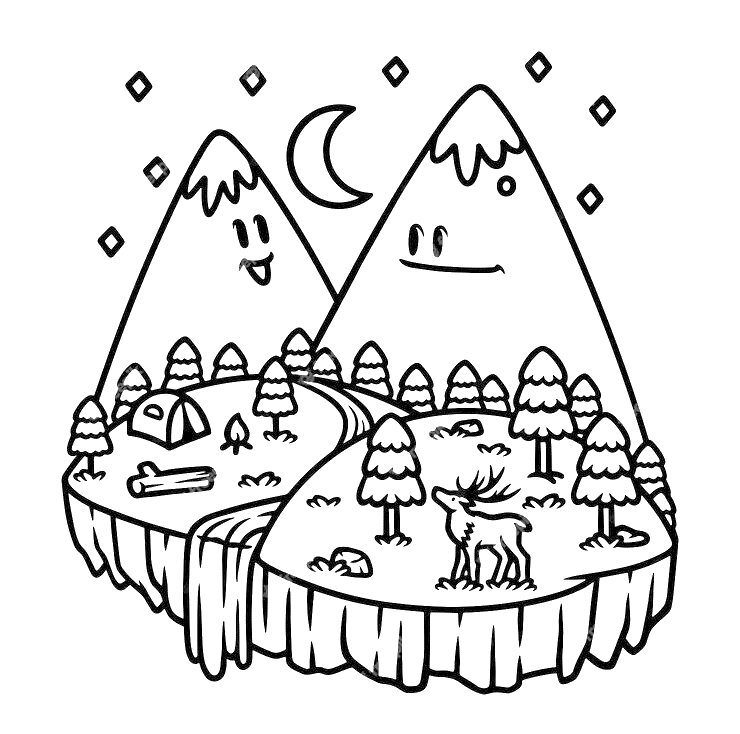 Wij gaan 24-25 maart op weekend, wat je nog moet weten over dit episch weekend is dat jullie om 19u verwacht worden op Chiro Crescendo met een lege maag, Kortebergstraat 4, 3212 Lubbeek, en jullie mogen terug worden opgehaald om zaterdag om 16u. Wat jullie voor de rest nodig hebben is zeker slaapgerief, denk dus aan een matje en slaapzak, kussen eventueel. Wat ook nog belangrijk is jullie valies met: kleren aangepast aan het weer, toiletzak en slaapgerief. Voor de rest voorzien wij alles van eten en natuurlijk ook epische spelen maar die blijven nog een verassing.Als jullie mee willen op dit fantastisch weekend gelieve dan voor 18 maart 20 euro te storten op BE05 0635 9350 8275 met als mededeling ‘’naam kind +groep” (dit is om geen misverstanden met andere groepen te vermijden). Als de prijs van dit weekend niet haalbaar is, kan je contact opnemen met VB Luka (0471/837800)Wij hebben er alvast al veel zin in!Tot Dan!De Speelclubleiding